Podivné vazby v kruhu – aromatické uhlovodíky (učebnice str. 50 - 51)Areny mají aromatický cyklus. Vysvětlete, co to znamená.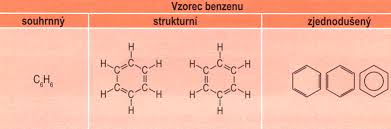 Při vysvětlení použijte učebnici.Benzen   C6H6Vlastnosti:Nebezpečí:Využití:Toluen     vlastnosti:        využití: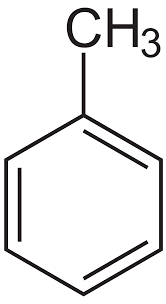 Naftalen              vlastnosti: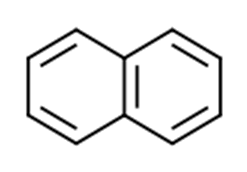 využití: